VSTUPNÍ ČÁSTNázev komplexní úlohy/projektuDruhy, vlastnosti a servis vozidlových nápravKód úlohy23-u-3/AD41Využitelnost komplexní úlohyKategorie dosaženého vzděláníH (EQF úroveň 3)Skupiny oborů23 - Strojírenství a strojírenská výrobaVazba na vzdělávací modul(y)Podvozek 1 – rámy a karosérie, nápravyŠkolaIntegrovaná střední škola, Vysoké nad Jizerou, Dr. Farského 300, příspěvková organizace, Dr. Karla Farského, Vysoké nad JizerouKlíčové kompetenceDatum vytvoření28. 06. 2019 20:40Délka/časová náročnost - Odborné vzdělávání8Délka/časová náročnost - Všeobecné vzděláváníPoznámka k délce úlohyRočník(y)1. ročníkŘešení úlohyindividuální, skupinovéDoporučený počet žáků6Charakteristika/anotaceCílem komplexní úlohy je seznámit žáka s různými variantami konstrukčních provedení vozidlových náprav, s jejich vlastnostmi, možnostmi využití a případnými závadami. Získané znalosti jsou ověřeny skupinovým vypracováním pracovního listu a následnou prezentací závěrů skupiny. Každý žák následně vypracuje závěrečný klasifikační test.JÁDRO ÚLOHYOčekávané výsledky učeníŽák na základě vyobrazení určí druh nápravy a pojmenuje její součásti.Žák posoudí vlastnosti dané nápravy a na jejich základě určí vhodnost jejího použití pro určité druhy vozidel.Žák se podle popisu chování vozidla pokusí diagnostikovat možnou závadu nápravy a možnosti jejího odstranění.Specifikace hlavních učebních činností žáků/aktivit projektu vč. doporučeného časového rozvrhuPrezentace přednášejícího – 6 hod.Pracovní list + vyhodnocení – 1 hod.Klasifikační test – 1 hod.Metodická doporučeníZpůsob realizaceteoretická frontální výuka formou prezentace v učebněskupinová tvorba pracovního listuindividuální vypracování klasifikačního testuPomůckyTechnické vybavení:počítač se SW pro prohlížení powerpointových prezentací, dataprojektormodely druhů náprav (pokud jsou k dispozici)Učební pomůcky učitele:zadání komplexní úlohy – počet vyhotovení odpovídá počtu skupin žáků ve třídězadání klasifikačního testu – počet vyhotovení odpovídá počtu žáků ve tříděUčební pomůcky pro žáka:psací potřebyVÝSTUPNÍ ČÁSTPopis a kvantifikace všech plánovaných výstupůSkupinová tvorba pracovního listu a následná prezentace závěrů skupinyIndividuální vypracování klasifikačního testu, vyhodnocení a oznámkováníKritéria hodnoceníVypracování úlohy a následné porovnání se správným řešením slouží především jako příprava žáků na klasifikační test a poskytuje přednášejícímu zpětnou vazbu o získaných znalostech žáků. Vypracování klasifikačního testu a splnění kritérií hodnocení je podmínkou pro úspěšné absolvování modulu. Kritéria hodnocení jsou následující:Bodová úspěšnost:30–26 b. ... 125–22 b. ... 221–18 b. ... 317–13 b. ... 412–0 b. ... 5Doporučená literaturaJAN, ŽDÁNSKÝ, ČUPERA. Automobily 1 – Podvozky. 4. vydání. Brno: Avid, 2012. ISBN 978-80-87143-24-7.

POŠTA a kol. Opravárenství a diagnostika 1. 2. vydání. Praha: Informatorium, 2005. ISBN 978-80-7333-058-3.PoznámkyModul je určen pro žáky 1. ročníků učebních a studijních oborů se zaměřením na autoopravárenství.Předpokladem pro úspěšné řešení úlohy jsou znalosti o druzích, konstrukci, vlastnostech a možných závadách vozidlových náprav, získané při teoretické výuce modulu formou prezentace a výkladu.Obsahové upřesněníOV RVP - Odborné vzdělávání ve vztahu k RVPPřílohyPracovni-list-_Napravy.docxPracovni-list_reseni_Napravy.docxKlasifikacni-test_Napravy.docxKlasifikacni-test_reseni_Napravy.docxDruhy_vlastnosti_a_servis_vozidlovych_naprav.pptMateriál vznikl v rámci projektu Modernizace odborného vzdělávání (MOV), který byl spolufinancován z Evropských strukturálních a investičních fondů a jehož realizaci zajišťoval Národní pedagogický institut České republiky. Autorem materiálu a všech jeho částí, není-li uvedeno jinak, je Petr Holata. Creative Commons CC BY SA 4.0 – Uveďte původ – Zachovejte licenci 4.0 Mezinárodní.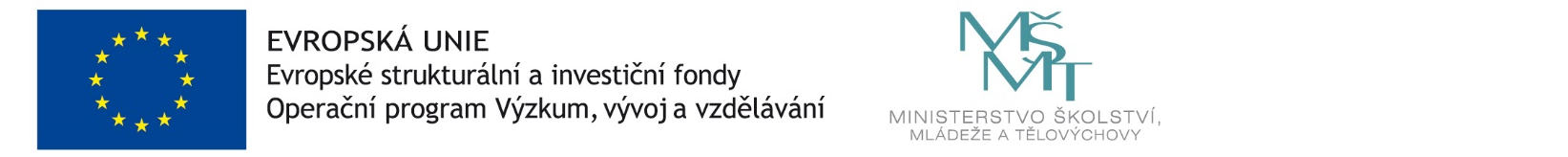 